УКРАЇНАВиконавчий комітет Нетішинської міської радиХмельницької областіР І Ш Е Н Н Я30.08.2022					Нетішин				  № 302/2022Про надання мешканцям Нетішинської міської територіальної громади одноразової грошової допомогиВідповідно до підпункту 4 пункту «а» статті 28, підпункту 1 пункту «а» частини 1 статті 34, пункту 3 частини 4 статті 42 Закону України «Про місцеве самоврядування в Україні», міської комплексної програми «Турбота» на 2020-2022 роки, затвердженої рішенням шістдесят п’ятої сесії Нетішинської міської ради VІІ скликання від 29 листопада 2019 року № 65/4196, зі змінами, міської комплексної програми підтримки постраждалих учасників Революції Гідності, учасників антитерористичної операції, бійців-добровольців антитерористичної операції та їхніх сімей на 2020-2022 роки, затвердженої рішенням шістдесят п’ятої сесії Нетішинської міської ради VІI скликання від 29 листопада 2019 року № 65/4197, зі змінами, Порядку надання одноразової грошової допомоги, затвердженого рішенням виконавчого комітету Нетішинської міської ради від             11 листопада 2021 року № 535/2021, зі змінами, з метою розгляду звернень мешканців Нетішинської міської територіальної громади щодо надання грошової допомоги та враховуючи рекомендації комісії з питань надання одноразової грошової допомоги, виконавчий комітет Нетішинської міської ради    в и р і ш и в:1. Надати:1.1. особі з інвалідністю загального захворювання першої групи Л., яка проживає у ..., м. Нетішин, одноразову грошову допомогу на лікування, у сумі             3 тисячі гривень;1.2. пенсіонерці Р., яка проживає у ..., м. Нетішин, одноразову грошову допомогу на лікування, у сумі 3 тисячі гривень;1.3. постраждалому внаслідок Чорнобильської катастрофи І категорії Р., який проживає у ..., м. Нетішин, одноразову грошову допомогу на лікування, у сумі 10 тисяч гривень;1.4. пенсіонеру З., який проживає у ..., м. Нетішин, одноразову грошову допомогу на лікування дружини, у сумі 8 тисяч гривень;1.5. пенсіонеру В., який проживає у ..., м. Нетішин, одноразову грошову допомогу на лікування, у сумі 3 тисячі гривень;1.6. особі з інвалідністю загального захворювання третьої групи П., який проживає у ..., м. Нетішин,  одноразову грошову допомогу на лікування, у сумі      4 тисячі гривень;1.7. пенсіонеру Д., який проживає у ..., м. Нетішин, одноразову грошову допомогу на лікування, у сумі 3 тисячі гривень;1.8. пенсіонерці Д., яка проживає у ..., м. Нетішин, одноразову грошову допомогу на лікування, у сумі 6 тисяч гривень;1.9. особі з інвалідністю загального захворювання третьої групи К., який проживає у ..., м. Нетішин, одноразову грошову допомогу на лікування, у сумі              4 тисячі гривень;1.10. пенсіонерці З., яка проживає у ..., м. Нетішин, одноразову грошову допомогу на лікування, у сумі 3 тисячі гривень;1.11. пенсіонерці Я., яка проживає у ..., м. Нетішин, одноразову грошову допомогу на лікування, у сумі 3 тисячі гривень;1.12. пенсіонерці С., яка проживає у ..., м. Нетішин, одноразову грошову допомогу на лікування, у сумі 3 тисячі гривень;1.13. особі з інвалідністю другої групи з дитинства Б., яка проживає у ..., м. Нетішин, одноразову грошову допомогу на лікування, у сумі 3 тисячі гривень;1.14. пенсіонерці П., яка проживає у ..., м. Нетішин, одноразову грошову допомогу на лікування, у сумі 10 тисяч гривень;1.15. особі з інвалідністю загального захворювання першої групи З., який проживає у ..., с. Старий Кривин, одноразову грошову допомогу на лікування, у сумі 4 тисячі гривень;1.16. батьку дитини з інвалідністю В., який проживає у ..., м. Нетішин, одноразову грошову допомогу на лікування доньки, у сумі 4 тисячі гривень;1.17. пенсіонерці Х., яка проживає у ..., м. Нетішин, одноразову грошову допомогу на лікування, у сумі 3 тисячі гривень;1.18. пенсіонерці, ветерану праці К., яка проживає у ..., м. Нетішин, одноразову грошову допомогу на лікування, у сумі 5 тисяч гривень;1.19. працівниці бюджетної сфери Т., яка проживає у ..., м. Нетішин, одноразову грошову допомогу на лікування, у сумі 3 тисячі гривень;1.20. працівниці бюджетної сфери Н., яка проживає у ..., м. Нетішин, одноразову грошову допомогу на лікування мами, у сумі 4 тисячі гривень;1.21. непрацюючій І., яка проживає у ..., м. Нетішин, одноразову грошову допомогу у зв’язку із скрутним матеріальним становищем, у сумі 10 тисяч гривень.2. Фінансовому управлінню виконавчого комітету Нетішинської міської ради на виконання пункту 1.1. цього рішення виділити кошти управлінню соціального захисту населення виконавчого комітету міської ради, на виконання пунктів 1.2. – 1.18. виділити кошти Нетішинському територіальному центру соціального обслуговування (надання соціальних послуг) та на виконання пунктів 1.19. – 1.21. – виконавчому комітету Нетішинської міської ради за рахунок асигнувань, передбачених у бюджеті Нетішинської міської територіальної громади на інші заходи у сфері соціального захисту та соціального забезпечення.3. Контроль за виконанням цього рішення покласти на керуючого справами виконавчого комітету міської ради Любов Оцабрику.Міський голова							Олександр СУПРУНЮК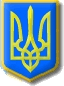 